ПОСТАНОВЛЕНИЕ 25 декабря  2019 года  № 115О внесении изменений в Постановление Администрации сельского поселения Алькинский сельсовет муниципального района Салаватский район Республики Башкортостан от «23» декабря 2014 года №35 «О порядке администрирования доходов бюджета сельского поселения Алькинский сельсовет муниципального района Салаватский район Республики Башкортостан»   С целью приведения в соответствие с приказом Министерства финансов Российской Федерации от 1 июля 2013 года № 65н «Об утверждении указаний о порядке применения бюджетной классификации Российской Федерации»,             ПОСТАНОВЛЯЮ:1.Внести изменения в Постановление Администрации сельского поселения Алькинский сельсовет муниципального района Салаватский район Республики Башкортостан от 23 декабря 2014 года «О порядке администрирования доходов бюджета сельского поселения Алькинский сельсовет муниципального района Салаватский район Республики Башкортостан» изложив Приложение к Порядку в новой редакции согласно приложению к настоящему постановлению.2.Настоящее постановление вступает в силу с 1 января 2020 года.3.Контроль за исполнением настоящего постановления оставляю за собой.             Глава сельского поселения                             М.Ю.БагаутдиновПриложение к постановлению от Администрации сельского поселения Алькинский сельсовет МР Салаватский район РБ от 25 декабря 2019 года № 115Доходы, закрепляемые за специалистамиАдминистрации	сельского поселения Алькинский сельсовет 	муниципального района Салаватский район Республики БашкортостанБашκортостан РеспубликаһыСалауат районымуниципаль   районыныңӘлкә ауыл советыауыл биләмәһе Хакимиэте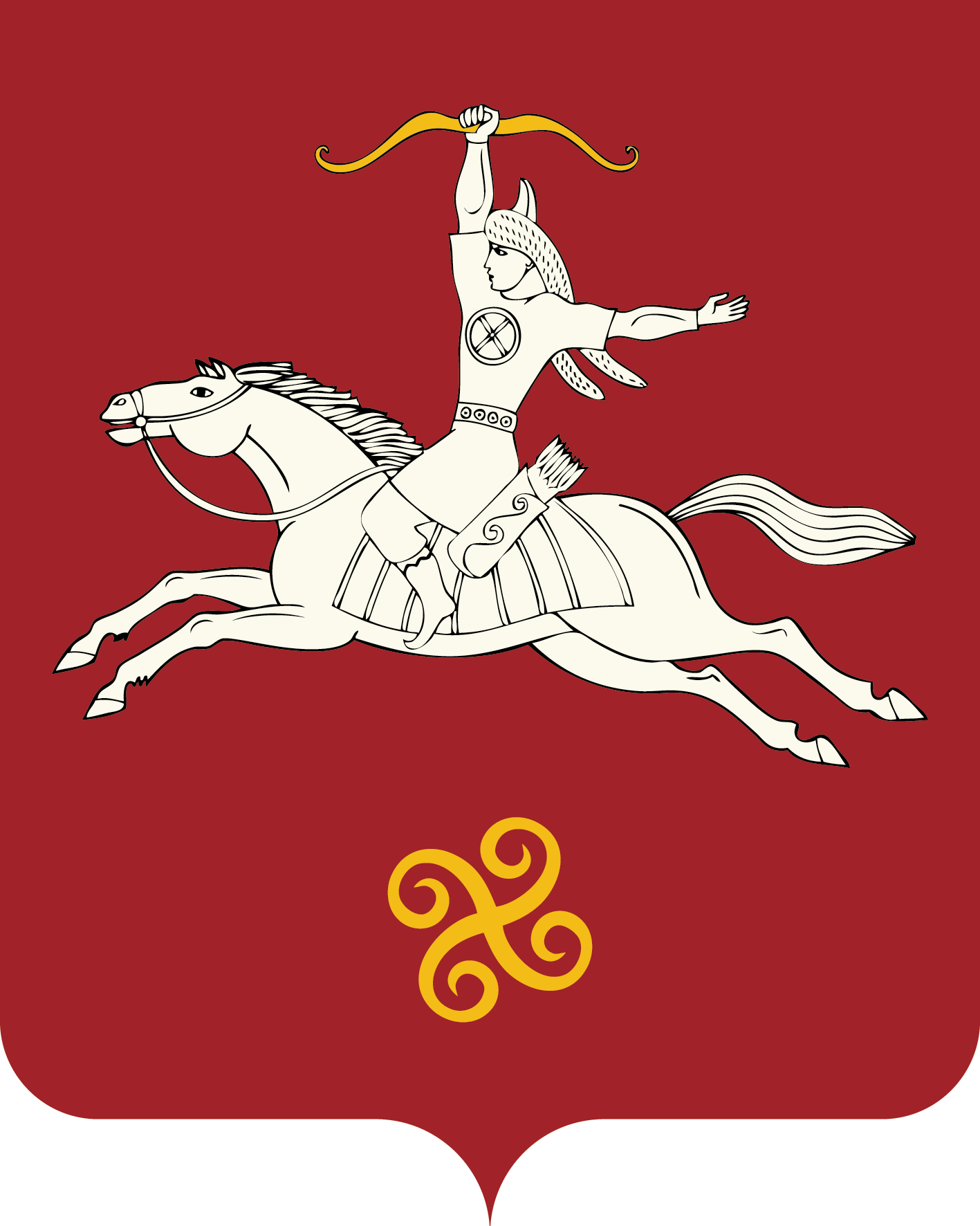 Республика БашкортостанАдминистрация сельского поселенияАлькинский   сельсоветмуниципального районаСалаватский район452481,Әлкә ауылы, Ќуласа урамы, 6тел. 2-65-71, 2-65-47452481, с.Алькино,  ул.Кольцевая,6тел. 2-65-71, 2-65-47Код бюджетной классификацииНаименование доходадолжность специалиста1 13 01995 10 0000 130Прочие доходы от оказания платных услуг (работ) получателями средств бюджетов сельских поселенийМБУ ЦБ СП МР Салаватский район Республики Башкортостан1 13 02065 10 0000 130Доходы, поступающие в порядке возмещения расходов, понесенных в связи с эксплуатацией имущества сельских поселенийМБУ ЦБ СП МР Салаватский район Республики Башкортостан1 13 02995 10 0000 130Прочие доходы от компенсации затрат бюджетов сельских поселенийМБУ ЦБ СП МР Салаватский район Республики Башкортостан1 16 02020 02 0000 140Административные штрафы, установленные законами субъектов Российской Федерации об административных правонарушениях, за нарушение муниципальных правовых актовМБУ ЦБ СП МР Салаватский район Республики Башкортостан1 16 07010 10 0000 140Штрафы, неустойки, пени, уплаченные в случае просрочки исполнения поставщиком (подрядчиком, исполнителем) обязательств, предусмотренных муниципальным контрактом, заключенным муниципальным органом, казенным учреждением сельского поселенияМБУ ЦБ СП МР Салаватский район Республики Башкортостан1 16 07090 10 0000 140Иные штрафы, неустойки, пени, уплаченные в соответствии с законом или договором в случае неисполнения или ненадлежащего исполнения обязательств перед муниципальным органом, (муниципальным казенным учреждением) сельского поселенияМБУ ЦБ СП МР Салаватский район Республики Башкортостан1 16 10031 10 0000 140Возмещение ущерба при возникновении страховых случаев, когда выгодоприобретателями выступают получатели средств бюджета сельского поселенияМБУ ЦБ СП МР Салаватский район Республики Башкортостан1 16 10032 10 0000 140Прочее возмещение ущерба, причиненного муниципальному имуществу сельского поселения (за исключением имущества, закрепленного за муниципальными бюджетными (автономными) учреждениями, унитарными предприятиями)МБУ ЦБ СП МР Салаватский район Республики Башкортостан1 16 10061 10 0000 140Платежи в целях возмещения убытков, причиненных уклонением от заключения с муниципальным органом сельского поселения (муниципальным казенным учреждением) муниципального контракта, а также иные денежные средства, подлежащие зачислению в бюджет сельского поселения за нарушение законодательства Российской Федерации о контрактной системе в сфере закупок товаров, работ, услуг для обеспечения государственных и муниципальных нужд (за исключением муниципального контракта, финансируемого за счет средств муниципального дорожного фонда)МБУ ЦБ СП МР Салаватский район Республики Башкортостан1 16 10062 10 0000 140Платежи в целях возмещения убытков, причиненных уклонением от заключения с муниципальным органом сельского поселения (муниципальным казенным учреждением) муниципального контракта, финансируемого за счет средств муниципального дорожного фонда, а также иные денежные средства, подлежащие зачислению в бюджет сельского поселения за нарушение законодательства Российской Федерации о контрактной системе в сфере закупок товаров, работ, услуг для обеспечения государственных и муниципальных нуждМБУ ЦБ СП МР Салаватский район Республики Башкортостан1 16 10081 10 0000 140Платежи в целях возмещения ущерба при расторжении муниципального контракта, заключенного с муниципальным органом сельского поселения (муниципальным казенным учреждением), в связи с односторонним отказом исполнителя (подрядчика) от его исполнения (за исключением муниципального контракта, финансируемого за счет средств муниципального дорожного фонда)МБУ ЦБ СП МР Салаватский район Республики Башкортостан1 16 10082 10 0000 140Платежи в целях возмещения ущерба при расторжении муниципального контракта, финансируемого за счет средств муниципального дорожного фонда сельского поселения, в связи с односторонним отказом исполнителя (подрядчика) от его исполненияМБУ ЦБ СП МР Салаватский район Республики Башкортостан1 16 10100 10 0000 140Денежные взыскания, налагаемые в возмещение ущерба, причиненного в результате незаконного или нецелевого использования бюджетных средств (в части бюджетов сельских поселений)МБУ ЦБ СП МР Салаватский район Республики Башкортостан1 16 10123 01 0000 140Доходы от денежных взысканий (штрафов), поступающие в счет погашения задолженности, образовавшейся до 1 января 2020 года, подлежащие зачислению в бюджет муниципального образования по нормативам, действовавшим в 2019 годуМБУ ЦБ СП МР Салаватский район Республики Башкортостан1 17 01050 10 0000 180Невыясненные поступления, зачисляемые в бюджеты сельских поселенийМБУ ЦБ СП МР Салаватский район Республики Башкортостан1 17 05050 10 0000 180Прочие неналоговые доходы бюджетов сельских поселенийМБУ ЦБ СП МР Салаватский район Республики Башкортостан1 17 14030 10 0000 150Средства самообложения граждан, зачисляемые в бюджеты сельских поселенийМБУ ЦБ СП МР Салаватский район Республики Башкортостан1 18 05200 10 0000 150Перечисления  из  бюджетов  сельских поселений  по  решениям  о  взыскании  средств, предоставленных  из  иных бюджетов бюджетной системы Российской ФедерацииМБУ ЦБ СП МР Салаватский район Республики Башкортостан1 18 05000 10 0000 150Поступления  в  бюджеты  сельских поселений  (перечисления  из  бюджетов  сельских поселений)  по урегулированию  расчетов  между  бюджетами  бюджетной  системы Российской Федерации по распределенным доходамМБУ ЦБ СП МР Салаватский район Республики Башкортостан2 02 16001 10 0000 150Дотации бюджетам сельских поселений на выравнивание бюджетной обеспеченностиМБУ ЦБ СП МР Салаватский район Республики Башкортостан2 02 15002 10 0000 150Дотации бюджетам сельских поселений на поддержку мер по обеспечению сбалансированности бюджетовМБУ ЦБ СП МР Салаватский район Республики Башкортостан2 02 15009 10 0000 150Дотации бюджетам сельских поселений на частичную компенсацию дополнительных расходов на повышение оплаты труда работников бюджетной сферы и иные целиМБУ ЦБ СП МР Салаватский район Республики Башкортостан2 02 20041 10 0000 150Субсидии бюджетам сельских поселений на строительство, модернизацию, ремонт и содержание автомобильных дорог общего пользования, в том числе дорог в поселениях (за исключением автомобильных дорог федерального значения)МБУ ЦБ СП МР Салаватский район Республики Башкортостан2 02 2007710 7214 150Субсидии бюджетам на софинансирование капитальных вложений в объекты государственной (муниципальной) собственности (мероприятия по строительству, реконструкции и приобретению объектов недвижимого имущества в сфере дошкольного образования)МБУ ЦБ СП МР Салаватский район Республики Башкортостан2 02 2007710 7215 150Субсидии бюджетам на софинансирование капитальных вложений в объекты государственной (муниципальной) собственности (реконструкцию и строительство объектов общего образования)МБУ ЦБ СП МР Салаватский район Республики Башкортостан2 02 2007710 7217 150Субсидии бюджетам на софинансирование капитальных вложений в объекты государственной (муниципальной) собственности (осуществление мероприятий по обеспечению территории Республики Башкортостан документацией по планировке территорий)МБУ ЦБ СП МР Салаватский район Республики Башкортостан2 02 2007710 7218 150Субсидии бюджетам на софинансирование капитальных вложений в объекты государственной (муниципальной) собственности (осуществление мероприятий по строительству инженерных коммуникаций к районам индивидуальной и массовой застройки)МБУ ЦБ СП МР Салаватский район Республики Башкортостан2 02 2007710 7219 150Субсидии бюджетам на софинансирование капитальных вложений в объекты государственной (муниципальной) собственности (осуществление мероприятий по строительству распределительных газовых сетей в населенных пунктах Республики Башкортостан)МБУ ЦБ СП МР Салаватский район Республики Башкортостан2 02 2007710 7231 150Субсидии бюджетам сельских поселений на софинансирование капитальных вложений в объекты муниципальной собственности (мероприятия по улучшению систем наружного освещения населенных пунктов Республики Башкортостан)МБУ ЦБ СП МР Салаватский район Республики Башкортостан2 02 2007710 7232 150Субсидии бюджетам на софинансирование капитальных вложений в объекты государственной (муниципальной) собственности (осуществление мероприятий по строительству и реконструкции объектов водоснабжения и водоотведения, электро- и теплоснабжения)МБУ ЦБ СП МР Салаватский район Республики Башкортостан2 02 2007710 7240 150Субсидии бюджетам на софинансирование капитальных вложений в объекты государственной (муниципальной) собственности (капитальные вложения в объекты муниципальной собственности)МБУ ЦБ СП МР Салаватский район Республики Башкортостан2 02 25519 10 0000 150Субсидия бюджетам сельских поселений на поддержку отрасли культурыМБУ ЦБ СП МР Салаватский район Республики Башкортостан2 02 25558 10 0000 150Субсидии бюджетам сельских поселений на обеспечение развития и укрепления материально-технической базы муниципальных домов культуры, поддержку творческой деятельности муниципальных театров в городах с численностью населения до 300 тысяч человекМБУ ЦБ СП МР Салаватский район Республики Башкортостан2 02 29998 10 0000 150Субсидии бюджетам сельских поселений на финансовое обеспечение отдельных полномочийМБУ ЦБ СП МР Салаватский район Республики Башкортостан2 02 29999 10 7211 150Прочие субсидии бюджетам сельских поселений (проведение кадастровых работ по межеванию земельных участков в целях их предоставления гражданам для индивидуального жилищного строительства однократно и бесплатно)МБУ ЦБ СП МР Салаватский район Республики Башкортостан2 02 29999 10 7235 150Прочие субсидии бюджетам сельских поселений (обеспечение устойчивого функционирования коммунальных организаций, поставляющих коммунальные ресурсы для предоставления коммунальных услуг населению по тарифам, не обеспечивающим возмещение издержек, и подготовка объектов коммунального хозяйства к работе в осенне-зимний период)МБУ ЦБ СП МР Салаватский район Республики Башкортостан2 02 29999 10 7247 150Прочие безвозмездные поступления в бюджеты сельских поселений (проекты развития общественной инфраструктуры, основанные на местных инициативах)МБУ ЦБ СП МР Салаватский район Республики Башкортостан2 02 29999 10 7250 150Прочие субсидии бюджетам сельских поселений (поддержку государственных программ субъектов Российской Федерации и муниципальных программ формирования современной городской среды)МБУ ЦБ СП МР Салаватский район Республики Башкортостан2 02 35118 10 0000 150Субвенции бюджетам сельских поселений на осуществление первичного воинского учета на территориях, где отсутствуют военные комиссариатыМБУ ЦБ СП МР Салаватский район Республики Башкортостан2 02 40014 10 0000 150Межбюджетные трансферты, передаваемые бюджетам сельских поселений из бюджетов муниципальных районов на осуществление части полномочий по решению вопросов местного значения в соответствии с заключенными соглашениямиМБУ ЦБ СП МР Салаватский район Республики Башкортостан2 02 45144 10 0000 150Межбюджетные трансферты, передаваемые бюджетам сельских поселений на комплектование книжных фондов библиотек муниципальных образованийМБУ ЦБ СП МР Салаватский район Республики Башкортостан2 02 45147 10 0000 150Межбюджетные трансферты, передаваемые бюджетам сельских поселений на государственную поддержку муниципальных учреждений культуры, находящихся на территориях сельских поселенийМБУ ЦБ СП МР Салаватский район Республики Башкортостан2 02 45148 10 0000 150Межбюджетные трансферты, передаваемые бюджетам сельских поселений на государственную поддержку лучших работников муниципальных учреждений культуры, находящихся на территориях сельских поселенийМБУ ЦБ СП МР Салаватский район Республики Башкортостан2 02 49999 10 5497 150Прочие межбюджетные трансферты, передаваемые бюджетам сельских поселений на реализацию мероприятий по обеспечению жильем молодых семейМБУ ЦБ СП МР Салаватский район Республики Башкортостан2 02 49999 10 5555 150Прочие межбюджетные трансферты, передаваемые бюджетам сельских поселений на реализацию программ формирования современной городской средыМБУ ЦБ СП МР Салаватский район Республики Башкортостан2 02 49999 10 5675 150Прочие межбюджетные трансферты, передаваемые бюджетам сельских поселений на улучшение жилищных условий граждан, проживающих в сельской местности, в том числе молодых семей и молодых специалистовМБУ ЦБ СП МР Салаватский район Республики Башкортостан2 02 49999 10 7220 150Прочие межбюджетные трансферты, передаваемые бюджетам сельских поселений предоставление социальных выплат молодым семьям на приобретение (строительство) жилого помещенияМБУ ЦБ СП МР Салаватский район Республики Башкортостан2 02 49999 10 7221 150Прочие межбюджетные трансферты, передаваемые бюджетам сельских поселений на предоставление социальных выплат молодым семьям при рождении (усыновлении) ребенка (детей)МБУ ЦБ СП МР Салаватский район Республики Башкортостан2 02 49999 10 7222 150Прочие межбюджетные трансферты, передаваемые бюджетам сельских поселений улучшение жилищных условий граждан, проживающих в сельской местности, в том числе молодых семей и молодых специалистовМБУ ЦБ СП МР Салаватский район Республики Башкортостан2 02 49999 10 7404 150Прочие межбюджетные трансферты, передаваемые бюджетам сельских поселений (иные межбюджетные трансферты на финансирование мероприятий по благоустройству территорий населенных пунктов, коммунальному хозяйству, обеспечению мер пожарной безопасности и осуществлению дорожной деятельности в границах сельских поселений)МБУ ЦБ СП МР Салаватский район Республики Башкортостан2 02 49999 10 7405 150Прочие межбюджетные трансферты, передаваемые бюджетам сельских поселений(иные межбюджетные трансферты на премирование победителей республиканского конкурса «Лучший многоквартирный дом»)МБУ ЦБ СП МР Салаватский район Республики Башкортостан2 02 90054 10 0000 150Прочие безвозмездные поступления в бюджеты сельских поселений от бюджетов муниципальных районовМБУ ЦБ СП МР Салаватский район Республики Башкортостан2 07 05010 10 0000 150Безвозмездные поступления от физических и юридических лиц на финансовое обеспечение дорожной деятельности, в том числе добровольных пожертвований, в отношении автомобильных дорог общего пользования местного значения сельских поселенийМБУ ЦБ СП МР Салаватский район Республики Башкортостан2 07 05020 10 0000 150Поступления от денежных пожертвований, предоставляемых физическими лицами получателям средств бюджетов сельских поселенийМБУ ЦБ СП МР Салаватский район Республики Башкортостан2 07 05030 10 0000 150Прочие безвозмездные поступления в бюджеты сельских поселенийМБУ ЦБ СП МР Салаватский район Республики Башкортостан2 07 05030 10 6100 150Прочие безвозмездные поступления в бюджеты сельских поселений (Прочие поступления)МБУ ЦБ СП МР Салаватский район Республики Башкортостан2 07 05030 10 6200 150Прочие безвозмездные поступления в бюджеты сельских поселений (Поступления в бюджеты поселений от физических лиц на финансовое обеспечение реализации проектов развития общественной инфраструктуры, основанных на местных инициативах)МБУ ЦБ СП МР Салаватский район Республики Башкортостан2 07 05030 10 6300 150Прочие безвозмездные поступления в бюджеты сельских поселений (Поступления в бюджеты поселений от юридических лиц на финансовое обеспечение реализации проектов развития общественной инфраструктуры, основанных на местных инициативах)МБУ ЦБ СП МР Салаватский район Республики Башкортостан2 08 05000 10 0000 150Перечисления из бюджетов сельских поселений (в бюджеты поселений) для осуществления возврата (зачета) излишне уплаченных или излишне взысканных сумм налогов, сборов и иных платежей, а также сумм процентов за несвоевременное осуществление такого возврата и процентов, начисленных на излишне взысканные суммыМБУ ЦБ СП МР Салаватский район Республики Башкортостан2 18 60010 10 0000 150Доходы бюджетов сельских поселений от возврата остатков субсидий, субвенций и иных межбюджетных трансфертов, имеющих целевое назначение, прошлых лет из бюджетов муниципальных районовМБУ ЦБ СП МР Салаватский район Республики Башкортостан2 18 05010 10 0000 150Доходы бюджетов сельских поселений от возврата бюджетными учреждениями остатков субсидий прошлых летМБУ ЦБ СП МР Салаватский район Республики Башкортостан2 18 60020 10 0000 150Доходы бюджетов сельских поселений от возврата остатков субсидий, субвенций и иных межбюджетных трансфертов, имеющих целевое назначение, прошлых лет из бюджетов государственных внебюджетных фондовМБУ ЦБ СП МР Салаватский район Республики Башкортостан2 18 05020 10 0000 150Доходы бюджетов сельских поселений от возврата автономными учреждениями остатков субсидий прошлых летМБУ ЦБ СП МР Салаватский район Республики Башкортостан2 18 05030 10 0000 150Доходы бюджетов сельских поселений от возврата иными организациями остатков субсидий прошлых летМБУ ЦБ СП МР Салаватский район Республики Башкортостан2 19 00000 10 0000 150Возврат остатков субсидий, субвенций и иных межбюджетных трансфертов, имеющих целевое назначение, прошлых лет из бюджетов сельских поселенийМБУ ЦБ СП МР Салаватский район Республики Башкортостан2 19 60010 10 0000 150Возврат прочих остатков субсидий, субвенций и иных межбюджетных трансфертов, имеющих целевое назначение, прошлых лет из бюджетов сельских поселенийМБУ ЦБ СП МР Салаватский район Республики Башкортостан